AKDENİZ ÜNİVERSİTESİAkdeniz Uygarlıkları Araştırma EnstitüsüTez, Seminer, Dönem Projesi Yazım ve Basım YönergesiBİRİNCİ BÖLÜMAmaç, Kapsam, Dayanak ve TanımlarAmaçMadde 1 - (1) Bu yönergenin amacı; “Akdeniz Üniversitesi Lisansüstü Eğitim- Öğretim Yönetmeliği”nin ilgili maddeleri gereğince, Akdeniz Uygarlıkları Araştırma Enstitüsü Lisansüstü programlarına kayıtlı öğrenciler için tez, seminer ve dönem projelerinin önerilmesi ile yazım ve basımında öğretici ve yönlendirici olmak, hazırlanan tezlerde bütünlük sağlamaktır.KapsamMadde 2-(1) Enstitüye bağlı bir Ana Bilim Dalında yüksek lisans/doktora tezi, seminer veya dönem projesi hazırlayan adaylar ve tez danışmanları için uyulması gereken esasları kapsar.DayanakMadde 3-(1) Bu yönerge yürürlükte olan “Akdeniz Üniversitesi Lisansüstü Eğitim- Öğretim Yönetmeliği”nin hükümlerine dayanılarak hazırlanmıştır.TanımlarMadde 4-(1) Bu yönergede geçen;Tez: Yüksek lisans/doktora tezi, seminer veya dönem projesi “tez” olarak ifade edilmektedir. Her öğrenci ve danışman çalışmanın niteliğine uygun ifade kullanacaktır.İKİNCİ BÖLÜMYazım Dili ve Teknik UnsurlarTez yazım dili    Madde 5-(1) (Değişik:Senato-20/12/2022-20/3) Tez, Ana Bilim Dalının eğitim dilinde yazılır. Yükseköğretim Kurumlarında Yabancı Dil Öğretimi ve Yabancı Dille Öğretim Yapılmasında Uyulacak Esaslara İlişkin Yönetmeliğin 8 inci Maddesi uyarınca; Yükseköğretim Kurumlarında Yabancı Dil Öğretimi ve Yabancı Dille Öğretim Yapılmasında Uyulacak Esaslara ilişkin yönetmelikteki yabancı dil yeterliliğine ilişkin hükümlerinin yerine getirilmesi halinde; danışmanın gerekçeli görüşü, Anabilim Dalı Kurul Kararı ve Enstitü Yönetim Kurulunun onayı ile tezler geniş bir Türkçe özet verilmek kaydıyla İngilizce de yazılabilir.Tez önerisinde bulunmaMadde 6-(1) Tez önerisinde, çalışmanın amacı ve özgünlüğü, konunun kapsamı, metodoloji ve literatür taraması yapılır. Tez konusu önerisinde bulunma örnek formu Ek 1’deki gibidir. Ayrıca öğrenci Yükseköğretim Kurulu Ulusal Tez Merkezi’ne Tez Veri Giriş Formu ’nu doldurarak tez öneri başlığını kaydeder.Kâğıt boyu ve gramajıMadde 7-(1) Tez basımında en az 90 gramajlı beyaz kâğıt kullanılır. Kullanılacak kâğıdın boyutları, tez ciltlendikten sonra 20.5x29 cm olacak şekilde seçilir. Bunun için en uygun kâğıt formatı A4’tür. Ancak gereksinim duyulması halinde ve danışmanın onayıyla farklı boyutta kâğıtlar (A3, B3 gibi), teknik resim sistematiğine uygun ve yukarıdaki ölçülerde katlanarak kullanılır.Sayfa düzeniMadde 8-(1) Sayfanın üstünde 2,5 cm, altında ise 2 cm boşluk bırakılmalı; sol kenar boşluğu 3 cm, sağ kenar boşluğu 2 cm olmalıdır. “Başlık” ve “Dipnot”lar dâhil yazı bloğu bu durumda en çok 15.5x25 cm boyutunda olmalıdır (bkz. Ek 2). Sayfa numaraları parantez, çizgi ve nokta kullanılmadan yazı bloğunun sağ alt köşesine, bu blok hizasında olacak şekilde yazılır. “Dış kapak, İç kapak, Onay ve Akademik Beyan” sayfası dışında tüm sayfalar numaralandırılır. “Giriş”e kadar olan sayfalar küçük Roma rakamıyla (i, ii, iii, iv, v...), “Giriş”ile başlayan diğer sayfalar ise “Giriş” sayfasını takip eden sayfadan itibaren normal rakamlar ile, 2’den başlayarak numaralandırılır (2, 3, 4, 5, ...).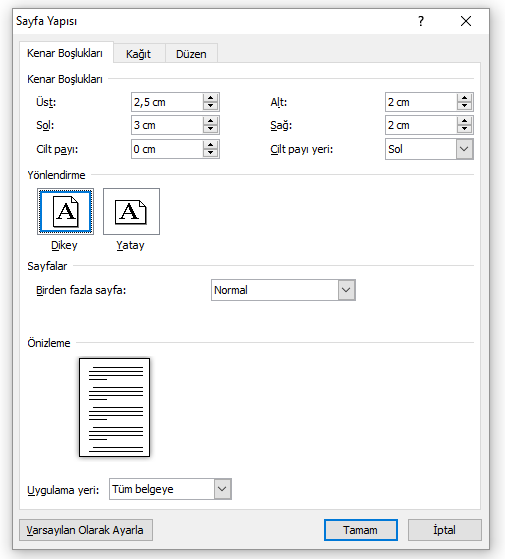 Sayfa Yapısı DüzeniKelime işlemci standardıMadde 9-(1) Yazımda kullanılacak yazı biçimi (Font); “Tez yazımında kullanılacak yazı biçimi örneğidir.” ifadesindeki yazı biçimi ile benzeşmelidir, font tipi Times New Roman olmalıdır. Harf boyu ise (Font büyüklüğü) 12 punto olarak seçilmelidir. Ancak dipnotlarda, dört satırı geçen doğrudan alıntılarda, haritalarda, planlarda, şekillerde veya tablolarda okunabilecek şekilde 10 punto kullanılır.Paragraf ve satır aralığıMadde 10-(1) Tezin tamamında satır aralığı 1,5 satır olmalıdır. Paragraflara ise on iki boşluk tuşu (1 tab ayarı =1,25 cm) içeriden başlanmalıdır. Paragraflar arası boşluk bırakılmaz.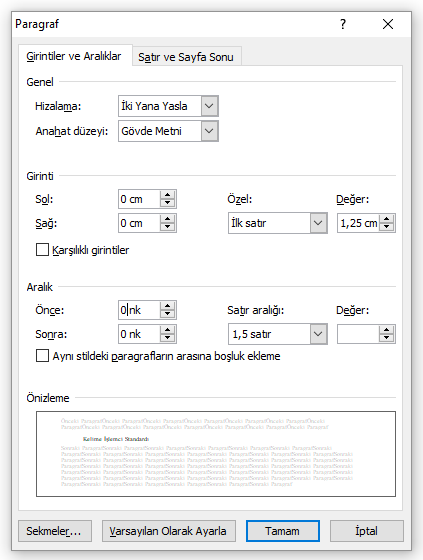 Metin İçi Paragraf AyarlarıDış kapakMadde 11-(1) Lisansüstü tezler enstitümüz dergisi olan CEDRUS’un kapak tasarımı şeklinde “beyaz” cilt ile kaplanır ve kapak düzeni Ek 3’teki gibi hazırlanır.İç kapakMadde 12-(1) İç kapak sayfasının içeriği ve düzeni, dış kapak ile aynı olmalıdır. İç kapaktaki yazılar, tez yazımında kullanılan kağıt üzerine Ek 4’teki biçimde yazılır. İç kapaktan önce ve tezin son sayfasının ardına ise birer boş kağıt yaprağı eklenir.Onay sayfasıMadde 13-(1) Tez jürisi ve Enstitü Müdürü’nün imzalarını içeren sayfanın düzeni Ek 5 ve 6’da verilmiştir. Danışman öğretim üyesi, parantez içine “Danışman” yazılarak belirtilir.Akademik beyanMadde 14-(1) Akademik Beyan Metni Ek 7 ve 8’deki gibi düzenlenir ve öğrenci tarafından imzalanır.(2) Tez Çalışması Orijinallik Raporu Beyan Belgesi Ek 9’daki gibi düzenlenir ve danışman öğretim üyesi tarafından imzalanarak enstitü öğrenci işlerine teslim edilir.İçindekilerMadde 15-(1) “İçindekiler” ifadesi büyük harflerle sayfa ortasına yazılır. Burada eserin içindeki bölümler aldıkları sıraya göre dizilir. İçindekiler bölümü Ek 10’daki şekilde düzenlenir.Şekiller listesi ve tablolar listesiMadde 16-(1) Başlık büyük harflerle sayfa ortasına yazılır. Metin içinde kullanılan şekil, tablo, çizim, grafik vb.nin başlıkları ve sayfa numaraları ayrı listeler (ŞEKİLLER LİSTESİ, TABLOLAR LİSTESİ, FOTOĞRAFLAR LİSTESİ, GRAFİKLER LİSTESİ vb.) halinde verilir.Şekil, grafik, fotoğraf, harita ve diğer kayıt tanımlamaları görselin alt kısmında, tabloların numaraları varsa, tanımlamaları ise tablonun üst kısmında yer alır. Tanımlamalar 10 punto ile, 1 satır aralığı boşluk bırakılarak ve ortalı biçimde Ek 11’deki gibi düzenlenir.Kısaltmalar listesiMadde 17-(1) Başlık büyük harflerle sayfa ortasına yazılır. Metin ve dipnotlarda atıf yapılan tüm yazılı kaynakların kısaltmalarında (varsa) uluslararası kabul edilmiş kısaltma listelerinde kullanılan yayın adı yazılır. Bu liste içinde yer almayan, fakat metin içinde birden fazla atıfta bulunulan kaynaklar için yazar tarafından verilen kısaltmalar, listeye alfabetik dizin içinde yazılır. Buna yönelik genel bir liste Ek 12’de verilmiştir. Kısaltmalar hazırlanırken Türk Dil Kurumu’nun uygulaması dikkate alınır.ÖzetMadde 18-(1) Başlık büyük harflerle sayfa ortasına yazılır. Özet; tezin amacını, yöntemini, verilerini ve bulgularını yeteri kadar belirtecek kapsam ve nitelikte olur. Özet 250 kelimeyi aşmamalıdır.Yabancı dilde özet (ABSTRACT)Madde 19-(1) Yabancı dildeki özette başlık olarak İngilizce “ABSTRACT” kullanılır. Başlığın altına büyük harflerle tezin başlığının İngilizce karşılığı yazılır. Türkçe özetin tercümesi İngilizce dilinde yazılır.ÖnsözMadde 20-(1) Önsüzün başlığı büyük harflerle sayfa ortasına yazılır. Burada, çalışmanın genel amacı, tez kapsamı bağlamında bölümlerin tanıtımı, destekler ve teşekkür yer alır.GirişMadde 21-(1) Başlık büyük harflerle sayfa ortasına yazılır. “Giriş” eserin başlangıç bölümüdür. Dolayısıyla herhangi bir bölüm numarası konulmaz. “Giriş” ten sonraki bölüm, ilk bölümdür. “Giriş”te okuyucuya konuya hazırlayıcı bilgiler verilir.Ana ve alt bölüm başlıklarıMadde 22-(1) Her ana bölüm başlığı, yeni sayfa başından ve büyük harflerle ortalanarak yazılır ve ana bölüm başlığı ile metin ya da metin yer almıyor ise alt bölüm başlıkları arasında 1,5 satır aralığı boşluk bırakılır. Alt bölüm başlıkları ise baş harfleri büyük ve iki yana yaslı olarak yazılır, alt bölüm başlıkları ile metin arasında veya alt alta gelen alt bölüm başlıkları arasında boşluk bırakılmaz. Metin ile alt bölüm başlıkları arasında ise 18 nk boşluk bırakılır. Ana ve alt bölüm başlıkları; “1.1.” “1.1.1.” sistematiğine göre ve her bölüm kendi bölüm başlığından başlayarak numaralandırılır (bkz:md.15-1).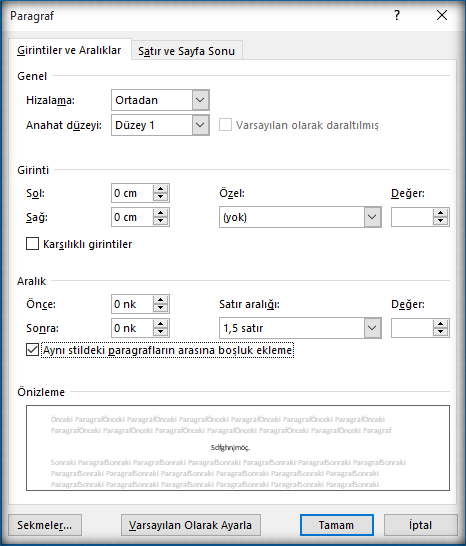 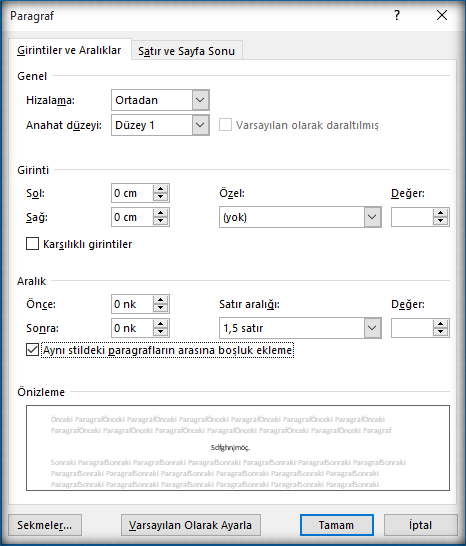 Ana Bölüm (Birinci Seviye) Başlık Ayarları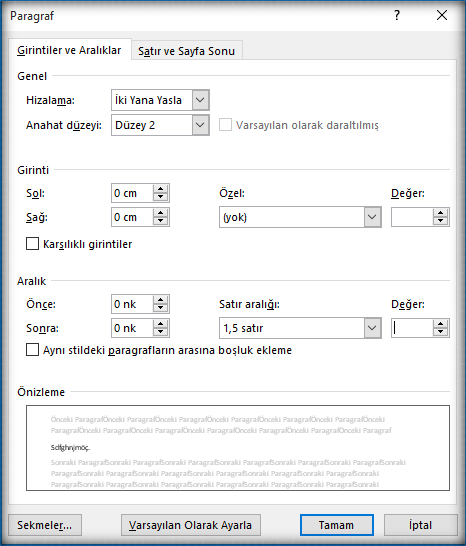 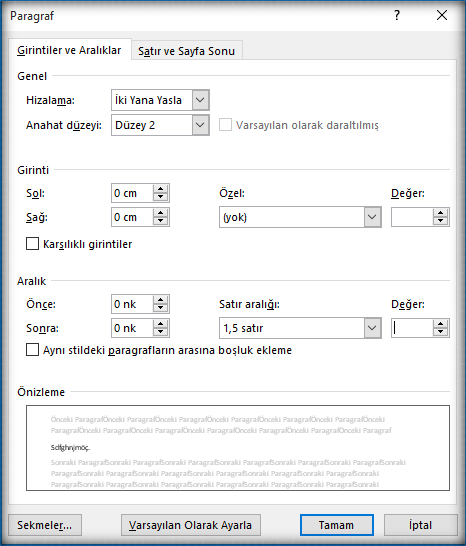 Alt Bölüm (İkinci ve Sonraki Seviye) Başlık Ayarları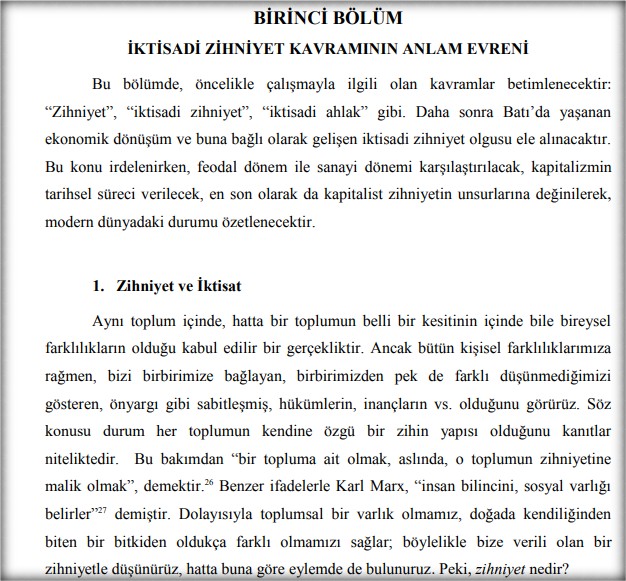 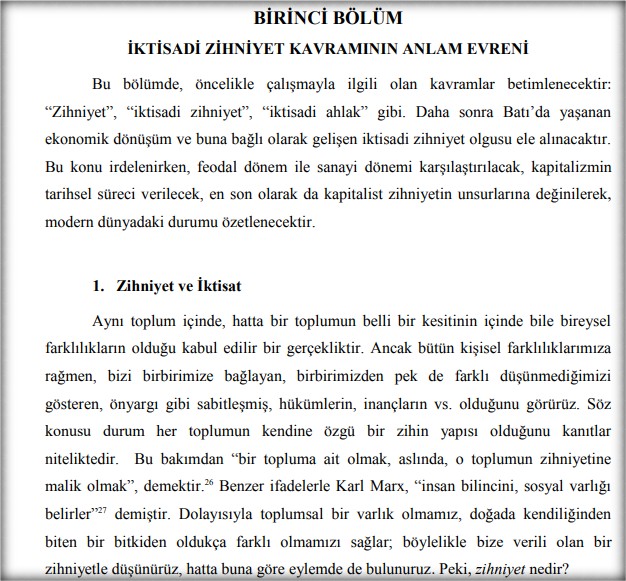 Ana Bölüm Başlıkları İçin Örnek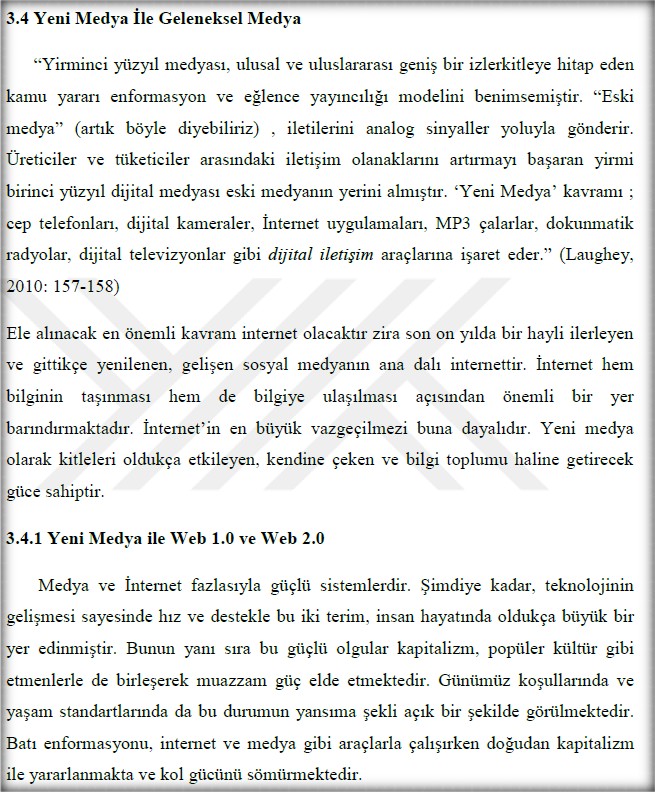 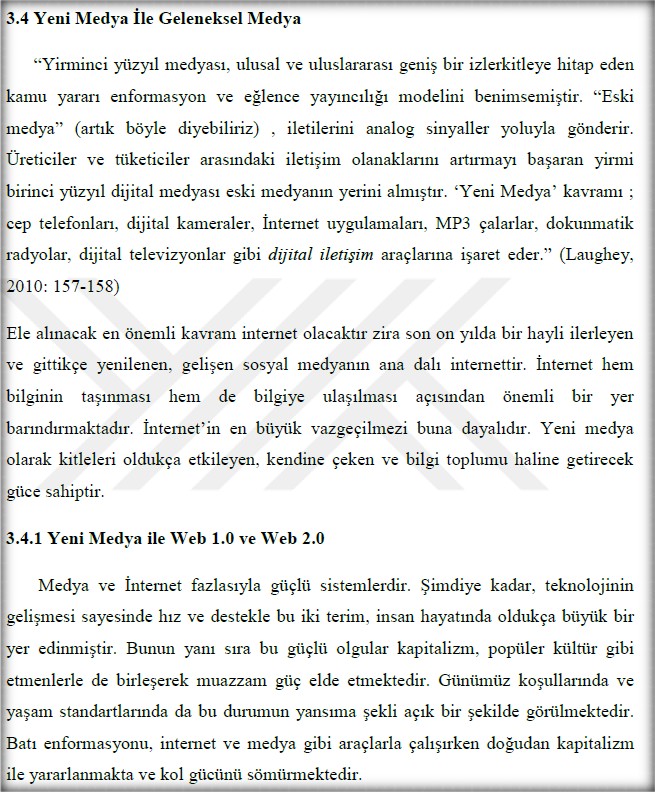 Alt Bölüm Başlıkları İçin ÖrnekAnlatımMadde 23-(1) Çalışma konusunun özelliği dikkate alınarak genellikle edilgen yapılı bir anlatım yolu izlenilir. Özellikle birinci tekil ve çoğul şahıs kullanımlı anlatımdan kaçınılır. Yalın bir anlatım yolu izlenir ve ilgili disiplinin gerektirdiği terminoloji dışında Türkçe kelime kullanımına özen gösterilir.Atıf biçimleriMadde 24-(1) Tezlerde metin içi kaynak gösterme yöntemi kullanılır. Metnin bütünlüğünü bozmamak ve akıcılığı sağlamak için her türlü açıklama dipnotta verilir. Dipnottaki kaynak gösterimi metin için kaynak gösterimi ile aynı olmalıdır.Atıfta bulunulan bütün kaynaklar kaynakçada yer alır. Dipnotlar; metin içinde geçen bir kavram veya konuyla ilgili daha ayrıntılı bir açıklama yapmak, metnin içinde yazılması halinde konuyu dağıtıcı ve okumada akıcılığı engelleyen nitelikteki ek açıklamalara yer vermek, metinde belirtilen konuyla ilgili başka araştırmacılara ait destekleyici/eleştirel veya geliştirici görüşleri aktarmak, metnin içinde yazılması halinde okumada akıcılığı engelleyen uzun internet adreslerini, gazete haberlerini, mülakat veya söyleşi gibi bilgileri vermek için kullanılabilir.Metin içi kaynak gösterme Madde 25-(1)Alıntı yapılan kaynakların metin içindeki gösterimlerinde kaynağın tam künyesini vermeye gerek yoktur; (Yazar soyadı, yıl: sayfa numarası) kuralına uyulur. Metin içi kaynak gösterme APA 6.0’a göre verilir. Göndermelerde yer verilen bütün kaynakların tez sonundaki kaynakçada yer alması zorunludur. Kaynakça gösterim kuralları için tez yazım yönergesinde Madde 28’e uyulur.Metin içi açıklama yapılması gerektiğinde açıklama dipnot şeklinde sayfa sonunda yer alır. Dipnot ile açıklama yapıldığında ilk dipnot ¹ rakamı ile gösterilerek belirtilir ve numaralandırma işlemi ardışık olarak sonuç bölümüne kadar devam eder. Dipnot, nokta veya virgülden önceki kelime üzerinde verildiğinde, noktalama işaretinden sonra konur. Dipnotlarda yazı boyutu olarak Times New Roman için 10 punto kullanılır. Dipnotların tamamında satır aralığı 1 satır olmalıdır.İnternet adresleri, gazete haberleri, mülakatlar ve bunun gibi kaynaklara atıf yapılması gerektiğinde dipnotta kaynağın tam künyesinin verilmesi gerekir.Örnek: Metin içi kaynak gösterme ve dipnot kullanımı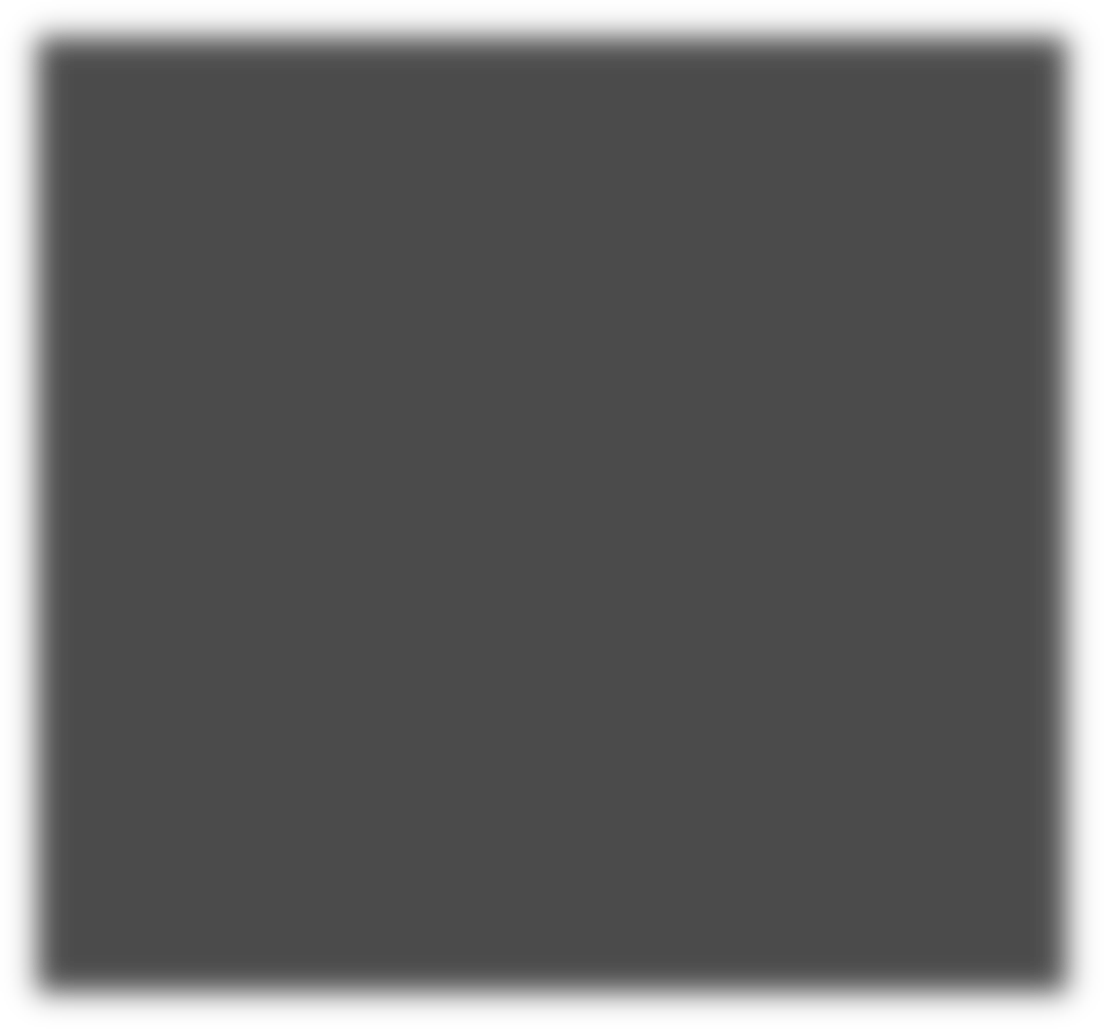 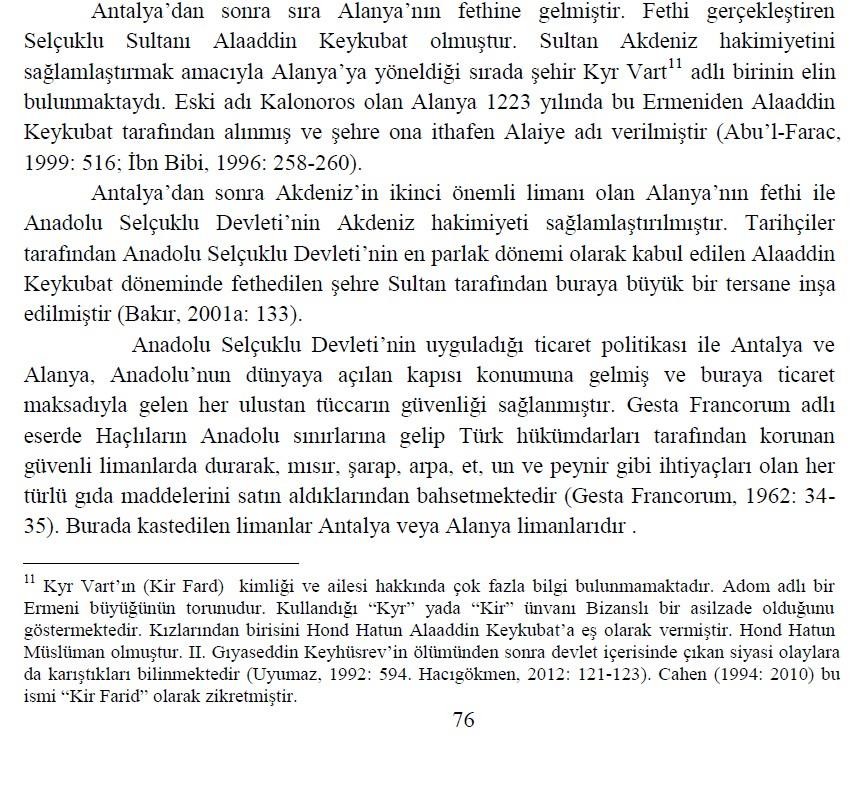 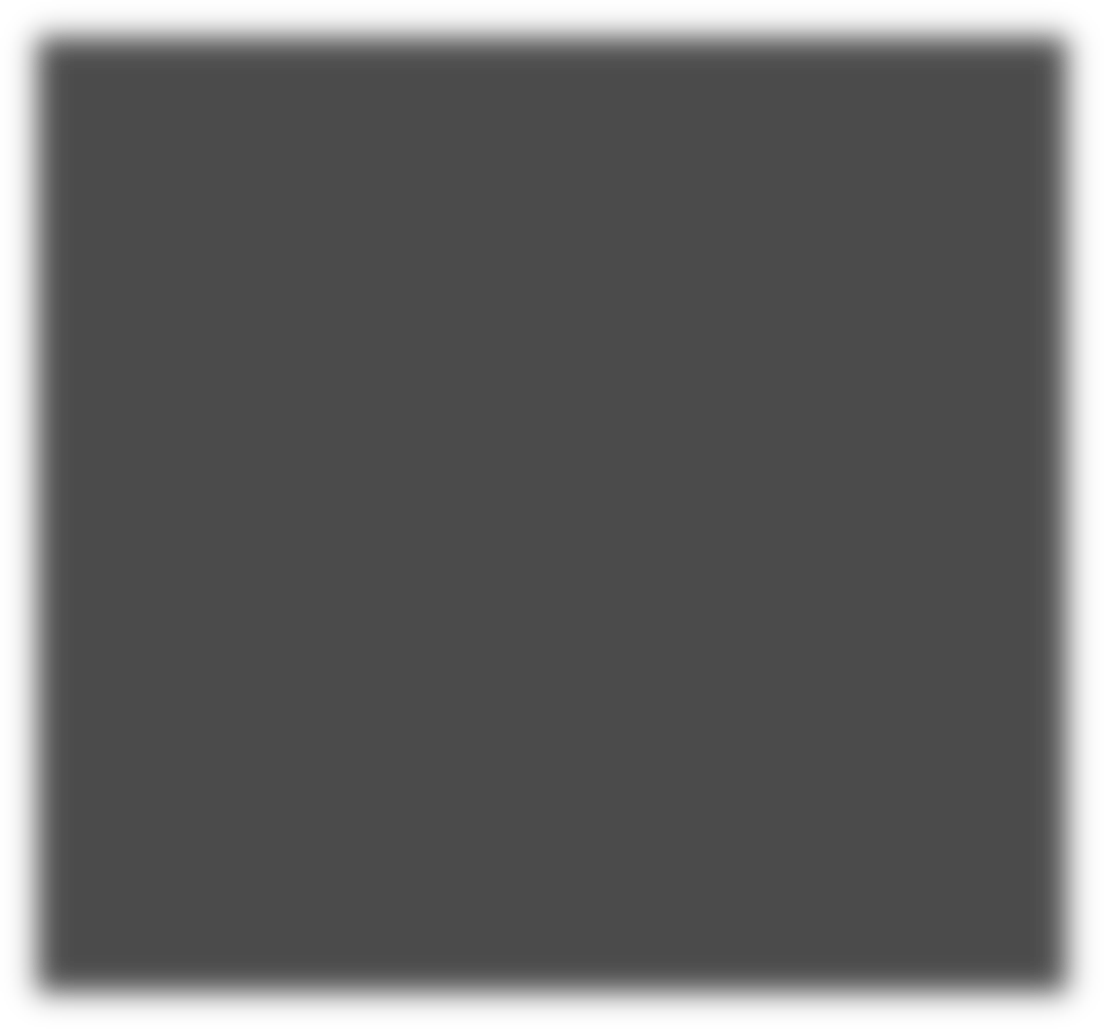 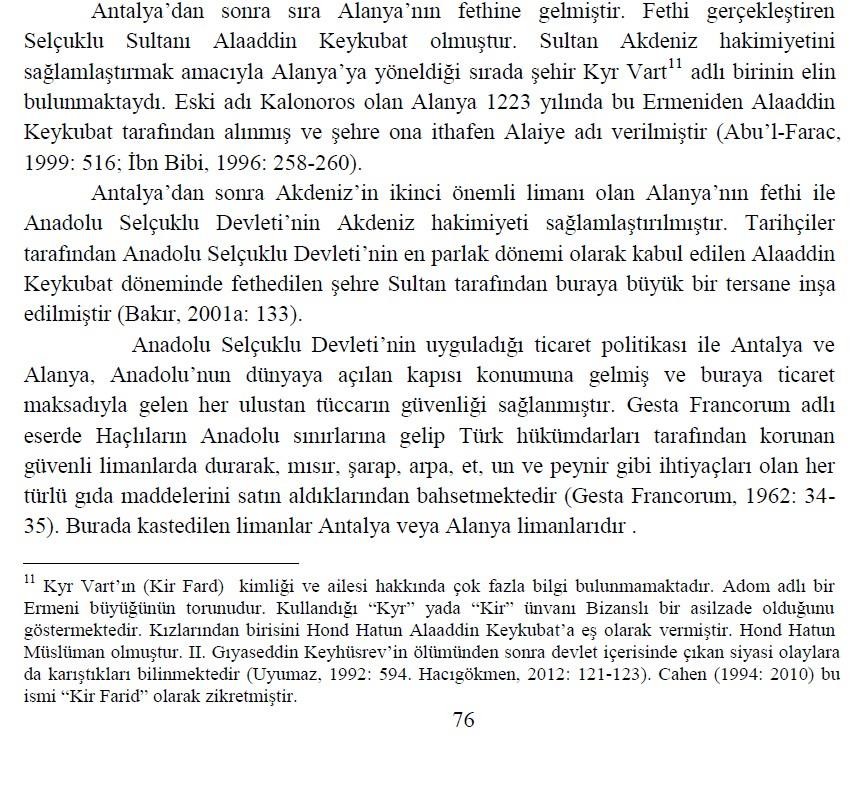 Metin içi yöntemMadde 26-(1) Metin içinde kaynak gösterme yönteminde metnin gerekli görülen yerlerinde parantez içerisinde kaynak gösterimi yapılır (Yazarın soyadı, basım yılı: sayfa numarası).Örnek:		Bir performansın asıl amacı sahnelenen görevin özelliklerini ifade etmektir (Goffman, 2012: 82).Eğer yazar veya yazarların isimleri metin içerisinde geçiyorsa parantez içerisinde sadece basım yılı ve sayfa numarası verilir. Bu durumda referans, yazar adının geçtiği yerde verilir.Örnek:	Goffman (2012: 82) bir performansın asıl amacının sahnelenen görevin özelliklerini ifade etmek olduğunu belirtir.Kurum ya da kuruluşlar tarafından kaleme alınan rapor, kitap vb. dokümanlara atıfta bulunulduğunda soyadı yerine kurumun adı yazılır.Örnek:	Demokratik bir toplumsal düzenin inşasında basın özgürlüğü en önde gelen unsurlardandır (Avrupa Komisyonu, 2007: 123).İki yazarlı eserlere atıfta bulunulduğunda iki yazarın da soyadı aralarına “ve” bağlacı konarak yazılır.Örnek:	Dilde anlamı ayakta tutan şey farklılıklardır (Coward ve Ellis, 1994: 65).İkiden fazla yazarlı eserlere atıfta bulunulduğunda ilk yazarın soyadının ardından “vd.” yazılır.Örnek:	Sosyal medya siyasal iletişim kampanyalarının asli unsurlarından biri haline gelmektedir (Doğu vd., 2014: 95).Metin içerisinde birden fazla kaynağa atıfta bulunulursa kaynaklar birbirlerinden noktalı virgül ile ayrılır.Örnek:	Toplumsal sınıfların sadece ekonomik değil aynı zamanda kültürel belirleyenlerinin olduğu iddiası ayrıca üzerinde durmaya değerdir (Bourdieu, 1984: 56; Savage, 2005: 567; Savage ve Bennett, 2008: 45; Mills vd., 2010:22).Doğrudan alıntılarMadde 27-(1) Atıfta bulunulan ifadeyi, eserin yazarının veya eserde adı geçen kişinin üslup ve anlatımıyla aynen aktarmak doğrudan alıntıdır. Bu tür alıntılar dört satır ve daha az ise metin içerisinde tırnak içinde gösterilir; eğer dört satırdan fazla ise ayrı bir paragraf şeklinde ve1.25 cm soldan girintili blok olarak verilir. Metinden ayrılan bu alıntılar için metinde kullanılandan daha küçük puntolar (10 punto) kullanılır.Örnekler:Bir yabancı uzmana göre “Türkiye’deki tesisat demiryolları ile karayollarından daha ilkel değildir.” (Thornburg, 1948: 12).Gündelik hayatta benlik sunumu ile ilgili şu önemli pasajı hatırlatmakta fayda vardır:İnsanlar, bulundukları ortama yeni birisi girdiği zaman genelde ya o kişi hakkında bilgi edinme ya da halihazırda sahip oldukları bilgileri kullanma çabası içine girerler. En merak edilenler o kişinin genel toplumsal ve iktisadi durumu, kendini nasıl gördüğü, çevresine karşı takındığı tavır, işinde usta olup olmadığı ve güvenilir olup olmadığı gibi konulardır. Bu bilgilerin bir kısmı sırf iş olsun diye toplanmış gibi görünse de genelde bu merakın gayet pratik nedenleri vardır. Söz konusu kişi hakkındaki bu bilgiler gözlemcilerin kendilerinden ne beklendiği ve kendilerinin karşılarındaki insandan ne bekleyebilecekleri üzerine bir önbilgi sağlayarak durumun tanımını yapmalarına olanak verir (Goffman, 2012: 12).KaynakçaMadde 28-(1) Metin içi kaynak göstermede, atıfta bulunulan kaynakların tamamı kaynakçada yer alır. Kaynakçada yer alacak farklı türdeki yayınlar aşağıdaki örneklerde olduğu gibi yazılır ve bütün kaynakça alfabetik sırayla verilir. İnternet kaynakları kaynakçanın sonunda topluca yer alır. Daha detaylı bilgi için APA 6.0 yazım klavuzuna bakınız.EklerMadde 29-(1) Metin içinde yer almayan, kısaca veya sonuçlarıyla söz edilen tezdeki modellemeye kaynak veya destek oluşturan konular, şekiller, tablolar, çizimler, veriler, programlar ...vb. ek olarak uygun bir gruplama (Ek 1-, ..., Ek n-) ile Ekler’e yerleştirilir.Levhalar diziniMadde 30-(1) Metinde kullanılan harita, plan, çizim, belge ve fotoğraf gibi görsel malzemeler bir dizin biçiminde açıklanır. Bu açıklamalarda yazarın kendisi tarafından oluşturulmayan ya da bir arşive ait olan her bir malzeme için, hazırlayan kişilerin adı-soyadı, var ise arşivin adı ve fon adları alıntı yapılan eser ya da negatif numarası/arşiv numarası gibi açıklamalar kullanılır.Levhalar dizinini oluşturan görsel malzeme, levhalar üzerine metnin konusuna ve akışına uygun biçimde yerleştirilir. Bir levha üzerinde birden fazla görsel bulunabilir. Metin içinde ve dizinde de geçerli olacak numaralandırmada, önce levha numarası, (varsa) sonra resim numarası (Lev.1-; Lev.1.a-; Lev.1.b-; Lev.2-; Lev.2.a-;...) sistematiğine göre verilir.ÖzgeçmişMadde 31-(1) Tez hazırlayan lisansüstü program öğrencisi, Ek 13’de verilen formata uygun olarak özgeçmişini tez çalışmasına ekler.Tezlerin derlenmesi ve ciltlenmesiMadde 32-(1) Tezler tek cilt ve tek yüze yazılı olarak hazırlanır.Tezlerin ciltlenmesinde aşağıdaki sıralamaya uyulur:Dış kapakİç kapakOnay sayfasıAkademik BeyanİçindekilerŞekiller Listesi (Metin içinde kullanılan)Tablolar Listesi (Metin içinde kullanılan)Kısaltmalar ListesiÖzet (Türkçe)Yabancı dilde özetÖnsözGirişMetinSonuçKaynakça Kısaltmaları (Varsa)KaynakçaEkler (Varsa)Levhalar Dizini (Varsa)Levhalar (Varsa)Dizin (İsteğe bağlıdır)ÖzgeçmişTezlerin incelenmesi, kabulü ve teslimiMadde 33-(1) Tamamlanmış tezin bir nüshası spiral ciltli olarak incelenmek üzere tez savunma jürisi oluşturulmadan önce Enstitü’ye teslim edilir. Yönerge’ye uygun olduğu tespit edilen tez, danışman öğretim üyesi aracılığı ile ilgili jüri üyelerine ulaştırılır. Tez, jüri tarafından kabul edildikten veya jüri tarafından gerekli görülen düzeltmeler yapıldıktan sonra Enstitü’den jüri imza sayfaları ve tez sırt numarası alınarak en geç 30 gün içinde ciltlenmiş haliyle Enstitü’ye teslim edilir.ÜÇÜNCÜ BÖLÜMÇeşitli ve Son HükümlerHüküm bulunmayan hallerMadde 34-(1) Bu yönergede yer almayan konularda, “2547 Sayılı Yüksek Öğretim Kanunu'' ve “Akdeniz Üniversitesi Lisansüstü Eğitim ve Öğretim Yönetmeliği'” hükümleri ile Yükseköğretim Kurulu karar ve ilkeleri, Akdeniz Üniversitesi Senatosu ve Akdeniz Uygarlıkları Araştırma Enstitüsü Kurul kararları uygulanır.YürürlükMadde 35-(1) Bu yönerge, Akdeniz Üniversitesi Senatosu’nca kabul edildiği tarihten itibaren geçerlidir.YürütmeMadde 36 -(1) Bu yönergenin hükümlerini Akdeniz Uygarlıkları Araştırma Enstitüsü Müdürü yürütür.                              28.02.2018 tarihli ve 08/06 sayılı Senato Kararı ile kabul edilmiştir.                           1-20.12.2022 tarihli ve 20/03 sayılı Senato Kararı ile yapılan değişiklik.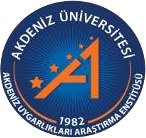 EK 2- (Sayfa Düzeni ve Metin Bloğu Ölçüleri Örnek Formu Sayfa Numaraları Sağ Üst Köşede Yer Alacaktır.)A4 Kağıt Boyutu (Kesildikten sonraki ölçüler, 20.5 x 29 cm)2.5 cm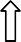 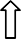 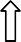 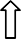 3 cm	2 cm2 cmEK 3- (Dış Kapak Düzeni Örnek FormuNot: Dış Kapak Çerçeveli Yapılmayacaktır. Dış Kapağın Görünüşü Örnek Olarak Verilmiştir.)Dış kapak sırtıGizem MUSULTemmuz 2017AKDENİZ ÜNİVERSİTESİAKDENİZ UYGARLIKLARI ARAŞTIRMA ENSTİTÜSÜNORMAN İDARECİ II. ROGER YÖNETİMİ’NDE SİCİLYA ADASI (1095-1154)Gizem MUSULDanışmanYrd. Doç. Dr. S. Haluk KORTELAkdeniz Ortaçağ Araştırmaları Ana Bilim Dalı Yüksek Lisans TeziAntalya, 2017EK 4- (İç Kapak Düzeni Örnek Formu)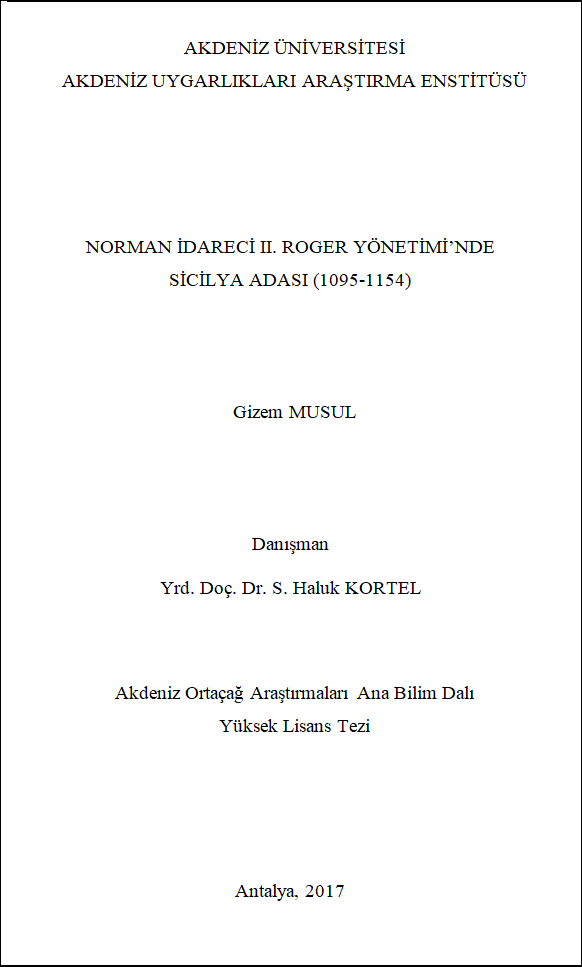 EK 5- (Onay Sayfası)(Baskıya Gidecek Tezlere Orijinal İmzalı İmza Sayfası Enstitü Tarafından Verilecektir.)AKDENİZ ÜNİVERSİTESİAKDENİZ UYGARLIKLARI ARAŞTIRMA ENSTİTÜSÜ MÜDÜRLÜĞÜNE,Gizem MUSUL’un bu çalışması, jürimiz tarafından Akdeniz Ortaçağ Araştırmaları Ana Bilim Dalı Yüksek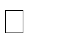 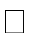 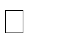 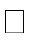 Tez Başlığı:Onay: Yukarıdaki imzaların, adı geçen öğretim üyelerine ait olduğunu onaylarım.Tez Savunma Tarihi :Mezuniyet Tarihi	:(İmza)Prof. Dr. Tuncer DEMİR MüdürEK 6- (Onay Sayfası)(Baskıya Gidecek Tezlere Orijinal İmzalı İmza Sayfası Enstitü Tarafından Verilecektir.)AKDENİZ ÜNİVERSİTESİAKDENİZ UYGARLIKLARI ARAŞTIRMA ENSTİTÜSÜ MÜDÜRLÜĞÜNE,Gizem MUSUL’un bu çalışması, jürimiz tarafından Akdeniz Ortaçağ Araştırmaları Ana Bilim Dalı Doktora Programı tezi olarak oy birliği	oy çokluğu	ile kabul edilmiştir.Başkan	:	(İmza)Üye (Danışmanı)	:	(İmza)Üye	:	(İmza)Üye	:	(İmza)Üye	:	(İmza)Tez Başlığı:Onay: Yukarıdaki imzaların, adı geçen öğretim üyelerine ait olduğunu onaylarım.Tez Savunma Tarihi :Mezuniyet Tarihi	:(İmza)Prof. Dr. Tuncer DEMİR MüdürEK 7- Yüksek Lisans Tezi Akademik Beyan MetniAKADEMİK BEYAN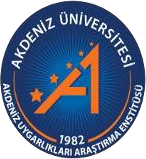 T.CAKDENİZ ÜNİVERSİTESİAKDENİZ UYGARLIKLARI ARAŞTIRMA ENSTİTÜSÜ MÜDÜRLÜĞÜ;Yüksek Lisans Tezi olarak sunduğum “..................................................................................” adlı buçalışmanın, akademik kural ve etik değerlere uygun bir biçimde tarafımca yazıldığını, yararlandığım bütün eserlerin kaynakçada gösterildiğini ve çalışma içerisinde bu eserlere atıf yapıldığını beyan ederim.(İmza) Öğrenci Adı, SoyadıEK 8- Doktora Tezi Akademik Beyan Metni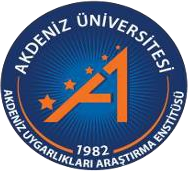 AKADEMİK BEYANT.CAKDENİZ ÜNİVERSİTESİAKDENİZ UYGARLIKLARI ARAŞTIRMA ENSTİTÜSÜ MÜDÜRLÜĞÜ;Doktora Tezi olarak sunduğum “..............................................................................” adlı bu çalışmanın, akademik kural ve etik değerlere uygun bir biçimde tarafımca yazıldığını, yararlandığım bütün eserlerin kaynakçada gösterildiğini ve çalışma içerisinde bu eserlere atıf yapıldığını beyan ederim.(İmza) Öğrenci Adı, Soyadı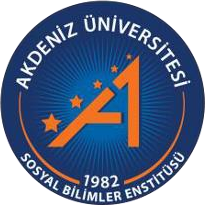 EK-10İÇİNDEKİLEREK-11Tablo 1: İstanbul Boğazı Toplam Gemi Trafiği İstatistikleri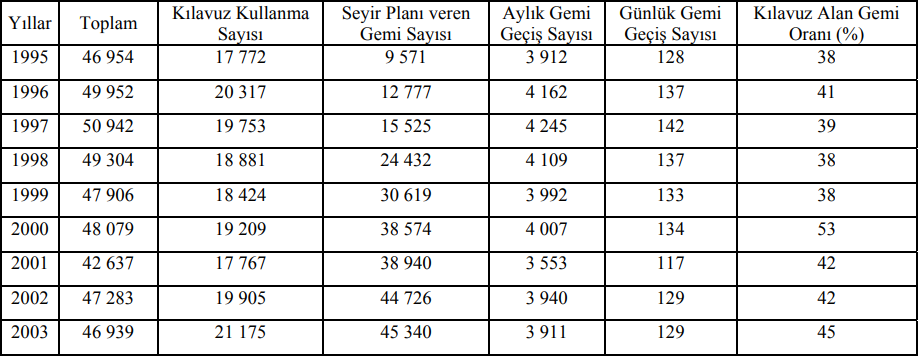 Kaynak: (Ece, 2005: 23).Grafik 1: İstanbul Boğazı’nda 1995-2003 Yılları Arasında Gemi Trafiği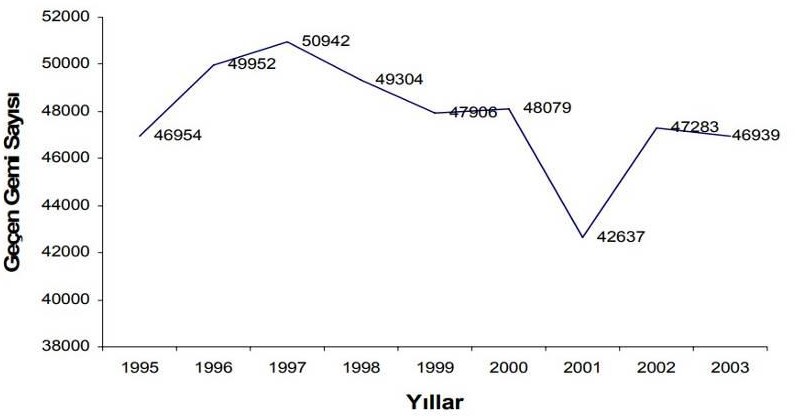 Kaynak: (Ece, 2005: 24).Grafik 2: Türkiye’nin 2010 İthalattaki Taşıma Sistemleri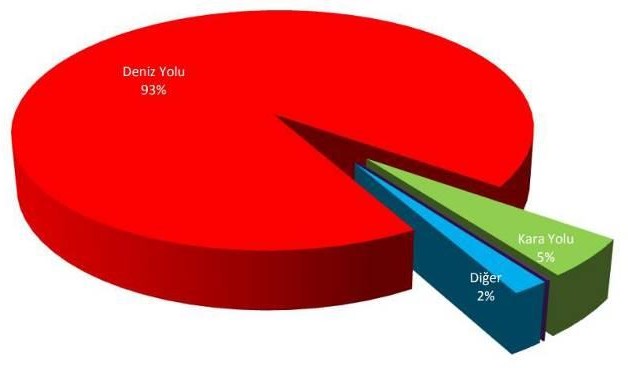 Kaynak: (Deniz Ticareti Genel Müdürlüğü, 2011: 85).EK 12- KISALTMALAR LİSTESİ(Kısaltmalar Listesi Örnek Tablosu)EK 13- Ö Z G E Ç M İ Ş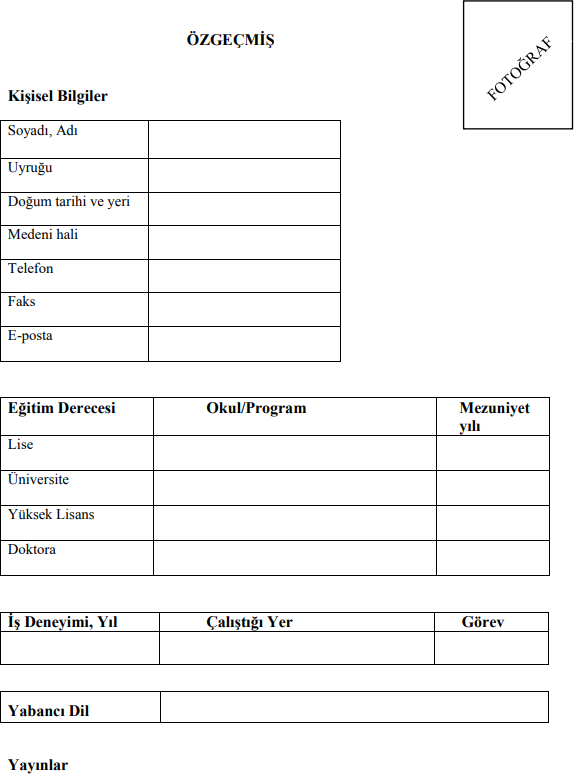 METİN İÇİ KAYNAK GÖSTERME ve DİPNOT ÖRNEKLERİMETİN İÇİ KAYNAK GÖSTERME ve DİPNOT ÖRNEKLERİTek yazarlı(Aktepe, 1989: 112)İki yazarlı(İşipek ve Aydemir, 2006: 12)(Vanoli and Cilento, 2007: 21)İkiden fazla yazarlı(Doğu vd., 2014: 155)(McAdam et al., 2001: 83)Bir kurumun yazarı ve yayımcısı olduğu kitap(Devlet Planlama Teşkilatı, 2005: 34)(American Psychological Association, 2009: 5)Birden fazla atıfta bulunulması(Bennett ve Segerberg, 2012: 755; Castells, 2013:231; Türk Tarih Kurumu, 1996: 35)Aynı yazarın aynı yılda yayımlanan farklı eserlerine atıf(İnalcık 1999a: 33; 1999b: 56; 1999c: 193)Klasik Eserler(Aristo, çev. 1931: 43)(Aristotle, trans. 1931: 43)İnternet siteleri* Türkiye Bilişim Derneği, Bilişim Kentleri Çalışma Grubu. (2013). Bilişim kentleri kılavuzu (5. sürüm). Erişim adresi: http://www.tbd.org.tr/ usr_img/ raporlar/ BK-KILAVUZ -SON.pdf (erişim tarihi: 9.02.2018).Görüşme/mülakat* Polat Çameli ile atıf şekilleri üzerine söyleşi, 21.02.2015, Polat Çameli’nin evi, Antalya.Gazete haberi* “Borsa başkanı istifa etti”, X Gazetesi, 12.01.2015.KAYNAKÇA ÖRNEKLERİKAYNAKÇA ÖRNEKLERİTek yazarlı kitapYazarın Soyadı, Yazarın Adının Baş Harfleri. (Yıl). Kitabın adı italik ve ilk harften sonra (özel adlar dışında) bütünüyle küçük şekilde. Baskı Yeri: Yayınevi.Tek yazarlı kitapAktepe, M. (1989). Mehmed Emnî Beyefendi (Paşa)’nin Rusya Sefâreti ve Sefâret-nâmesi. Ankara: Türk Tarih Kurumu Yayınevi.* Saul, N. E. (1970). Russia and The Mediterranean 1797- 1807. Chicago and London: The University of Chicago Press.İki yazarlı kitapİlk Yazarın Soyadı, İlk Yazarın Adının Baş Harfleri. ve İkinci Yazarın Soyadı, İkinci Yazarın Adının Baş Harfleri. (Yıl). Kitabın adı italik ve ilk harften sonra (özel adlar dışında) bütünüyle küçük şekilde. Yer: Yayınevi.İşipek, A. R. ve Aydemir, O. (2006). 1770 Çeşme Deniz Savaşı: 1768-1774 Osmanlı-Rus Savaşları. İstanbul: Deniz Kitabevi.Vanoli, A. and Cilento, A. (2007). Arabs and Normans in Sicily and the South of Italy. Italy: Riverside Book Company.İkiden fazla yazarlı kitapİlk Yazarın Soyadı, İlk Yazarın Adının Baş Harfleri., İkinci Yazarın Soyadı, İkinci Yazarın Adının Baş Harfleri. ve Üçüncü Yazarın Soyadı, Üçüncü Yazarın Adının Baş Harfleri. (Yıl). Kitabın adı italik ve ilk harften sonra (özel adlar dışında) bütünüyle küçük şekilde. Yer: Yayınevi.İkiden fazla yazarlı kitapDoğu, B., Aydemir, A. T., Özçetin, B., İslamoğlu, G., Bayraktutan, G., Binark, M. ve Çomu, T. (2014). Siyasetin yeni hali. İstanbul: Kalkedon Yayınları.McAdam, D., Tarrow, S. and Tilly, C. (2001). Dynamics of contention. Cambridge: Cambridge University Press.Editör(ler) tarafındanhazırlanmış kitapEditörün Soyadı, Editörün Adının Baş Harfleri. (Ed.). (Yıl). Kitabın adı italik ve ilk harften sonra (özel adlar dışında) bütünüyle küçük şekilde. Baskı Yeri: Yayınevi.Editör(ler) tarafındanhazırlanmış kitapÇelebi, N. (Ed.). (1990). Kadınlarımızın cinsiyet rolü tutumları. Konya: Sebat.Gibbs, J. T., and Huang, L. N. (Eds.). (1991). Children of color: Psychological interventions with minority youth. San Francisco: Jossey-Bass.Çeviri kitaplarYazarın Soyadı, Yazarın Adının Baş Harfleri. (Yıl). Kitabın adı italik ve ilk harften sonra (özel adlar dışında) bütünüyle küçük şekilde. (Çevirmenin Adının İlk Harfleri. Çevirmenin Soyadı, Çev.) Baskı Yeri: Yayınevi.Çeviri kitaplar* Bijişkyan, P. M. (1969). Karadeniz kıyıları tarih ve coğrafyası 1817-1819. (H. D. Andreasyan, Çev.) İstanbul: Edebiyat Fakültesi Basımevi.* Laplace, P.-S. (1951). A philosophical essay on probabilities (F. WTruscott and F. L, Emory, Trans.) New York: Dover. (Original work. published 1814)Bir kurumun yazarı ve yayımcısı olduğu kitapKurum Adı. (Yıl). Kitabın adı italik ve ilk harften sonra (özeladlar dışında) bütünüyle küçük şekilde. Yayın yeri: Yayınevi.Bir kurumun yazarı ve yayımcısı olduğu kitapDevlet Planlama Teşkilatı. (2005). Ekonomik ve sosyal göstergeler (1950-2004). Ankara: Devlet Planlama Teşkilatı.American Psychological Association. (2009). Publication manual of the American Psychological Association. Washington, DC: American Psychological Association.Yazarı belirsiz kitaplarKitabın adı italik ve ilk harften sonra (özel adlar dışında) bütünüyleküçük şekilde. (Yıl). Yer: Yayınevi.Yazarı belirsiz kitaplarKitâb-ı Tevârih-i Âl-i Osmân. (2011). (V. Günay, Haz.) İzmir: Ege Üniversitesi Basımevi.Observations on the commerce of Great Britain with Russian and Ottoman Empires, and on the projects of Russia against the Ottoman and British dominions. (1801). Londra: Printed for J. Debrett.Gözden geçirilmiş ya da genişletilmiş baskılarYazarın Soyadı, Yazarın Adının Baş Harfleri. (Yıl). Kitabın adı italik ve ilk harften sonra (özel adlar dışında) bütünüyle küçük şekilde (Gözden geçirilmiş/genişletilmiş x. baskı). Baskı Yeri: Yayınevi.Gözden geçirilmiş ya da genişletilmiş baskılarGözden geçirilmiş ya da genişletilmiş baskılarZürcher, E.J. (2017). Modernleşen Türkiye’nin tarihi (Gözden geçirilmiş ve genişletilmiş 34. baskı). (Y. S. Gönen, Çev.) İstanbul: İletişim Yayınları.Feis, W.B., Maslowski, P. and Millett, A. R. (2012). For the common defense: A military history of the United States from 1607 to 2012 (The newly revised and expanded 3. edition).New York, London, Toronto, Sydney, New Delhi: Free Press.Gözden geçirilmiş ya da genişletilmiş baskılarSüreli YayınlarTek yazarlıSüreli YayınlarYazarın Soyadı, Yazarın Adının Baş Harfleri. (Yıl, varsa ay). Makalenin adı yalnızca ilk kelimenin ilk harfi büyük, geri kalanlar özel isim değilse küçük şekilde. Derginin Adı İtalik ve Her Kelimenin İlk Harfi Büyük Şekilde, Cilt İtalik Şekilde(Sayı), Sayfa Numara Aralığı. doi: xxxxxxSüreli YayınlarDinç, G. (2017). Tanzimat dönemi cizye defterlerine göre Antalya gayrimüslimleri. Mediterranean Journal of Humanities, (VII)2, 159-181.  doi: 10.13114/MJH.2017.355Düşgün, C. K. (2017). The self and the other in the philosophy of levinas. Mediterranean Journal of Humanities, (VII)2, 243-250. doi: 10.13114/MJH.2017.360Kuzucu, S. (2016). Rusya ahidname defterine göre XVIII. yüzyılda Osmanlı-Rus ticari ilişkilerinin seyri. Tarih Araştırmaları Dergisi, (35)59, 63-83.Süreli Yayınlarİki yazarlıSüreli YayınlarYazarın Soyadı, Adının Baş Harfleri. ve Yazarın Soyadı, Adının Baş Harfleri. (Yıl, varsa ay). Makalenin adı yalnızca ilk kelimenin ilk harfi büyük, geri kalanlar özel isim değilse küçük şekilde. Derginin Adı İtalik ve Her Kelimenin İlk Harfi Büyük Şekilde, Cilt İtalik Şekilde(Sayı), Sayfa Numara Aralığı. doi: xxxxxxSüreli YayınlarDerviş, L. ve Oktan, T. (2015). Ortaçağ Rus seyahatnameleri ve hikâyeleri ışığında Ayasofya. Cedrus, III, 311-328. doi: 10.13113/CEDRUS.2015011406Chaffee, B. W. and Weston, S. J. (2010). Association between chronic periodontal disease and obesity: A systematic review and meta-analysis. Journal of Periodontology, 81(12), 1708-1724. doi: 10.1902/jop.2010.100321Editörlü Kitapta Bölüm veya MakaleYazarın Soyadı, Adının Baş Harfleri. (Yıl). Makalenin adı yalnızca ilk kelimenin ilk harfi büyük, geri kalanlar özel isim değilse küçük şekilde. Editörün Adının Baş Harfleri, Soyadı (Ed.). Derleme Kitabın Adı italik ve ilk harften sonra (özel adlar dışında) bütünüyle küçük şekilde (ss. sayfa numara aralığı). Baskı Yeri: Yayınevi.Söylemez, Y. (2015). Kırım hanlığı tarihine müteallik mühim bir kaynak: Es-seb’ü’s-seyyâr fî ahbâr-ı mülûki’t-Tatar. Y. Öztürk (Ed.), Doğu Avrupa Türk mirasının son kalesi: Kırım. (ss. 381- 400). İstanbul: Çamlıca.Bilgin, M. (2013). A Glance at the history of the Black Sea region. G. S. Bozkurt (Ed.), Blue Black Sea: New dimensions of history, security, politics, strategy, energy and economy. (pp. 10- 20). Newcastle upon Tyne, UK: Cambridge Scholars Publishing.Ansiklopedi veya sözlükYazarın Soyadı, Adının baş harfi. (Yıl). Sözlük/Ansiklopedi Adı italik ve ilk harften sonra (özel adlar dışında) bütünüyle küçük şekilde. Baskı Yeri: Yayınevi.Editörün Soyadı, Adının baş harfi. (Ed.). (Yıl). Sözlük/Ansiklopedi Adı italik ve ilk harften sonra (özel adlar dışında) bütünüyle küçük şekilde. Baskı Yeri: Yayınevi.Ansiklopedi veya sözlükGürün, O. A. (2001). Psikoloji sözlüğü (2. bs., C.1-3). İstanbul: İnkılâp.Sadie, S. (Ed.). (1980). The new Grove dictionary of music and musicians (6th ed., Vols. 1-20). London: MacMillan.Yayımlanmamış yüksek lisans/doktora tezleriYazarın Soyadı, Yazarın Adının Baş Harfleri. (Yıl). Tezin adı italik olarak, yalnızca ilk kelimenin ilk harfi büyük, geri kalanlar özel isim değilse küçük şekilde (Yayımlanmamış Yüksek Lisans/Doktora Tezi). Kurumun Adı, Kurumun Yeri.Yayımlanmamış yüksek lisans/doktora tezleri* Ertaş, F. (2017). 7 numaralı izn-i sefine defterinin transkripsiyon ve   değerlendirilmesi	(Yayımlanmamış	Yüksek	Lisans	Tezi).Akdeniz Uygarlıkları Araştırma Enstitüsü, Antalya.* Kaymakcı, S. S. (2013). The Sultan’s entrepreneurs, the entrepreneurs’ sultan: Beratlı Avrupa tüccarı and institutional Change in the nineteenth century Ottoman Empıre (1835- 1868)(Unpublished Master of Arts Thesis). Boğaziçi University, İstanbul.Sempozyum veya kongre bildirileriYazarın Soyadı, Yazarın Adının Baş Harfleri. (Yıl). Yazının başlığı. Editörün Adının İlk Harfleri. Editörün Soyadı (Ed.), Kongre/Sempozyum Adı italik ve her kelimenin ilk harfi büyük şekilde. (ss. sayfa numara aralığı). Kongre/Sempozyum Yeri: Kurum.Sempozyum veya kongre bildirileriGümüş, T.T. (2011). Domenico Trevisan’ın Venedik’ten Mısır’a Akdeniz yolculuğu. F. Demir (Ed.), Türk Deniz Ticareti Tarihi Sempozyumu III: Mersin ve Doğu Akdeniz içinde (ss. 133-138). Mersin: Mersin Üniversitesi ve Mersin Deniz Ticaret Odası.Deci, E. L, and Ryan, R. M. (1991). A motivational approach to şelf: Integrati-on in personality. İn R. Dientsbier (Ed.), Nebraska Symposium on Motiva-tion: Vol. 38. Perspectives on motivation (pp. 237-288). Lincoln: University of Nebraska Press.İnternet kaynaklarıYazarın Soyadı, Yazarın Adının Baş Harfleri/Kurum Adı. (Yazının yayım tarihi). Yazının adı italik olarak, yalnızca ilk kelimenin ilk harfi büyük, geri kalanlar özel isim değilse küçük şekilde. Erişim adresi (erişim tarihi: Gün Ay Yıl).İnternet kaynakları* Maden Tetkik ve Arama Müdürlüğü, Kızılcahamam Bölge Müdürlüğü. (2015). Ankara ili jeoloji haritası [Harita]. Erişim adresi: http://www.mta.gov.tr/v2.0/bolgeler/kizilcahamam/?id= ankara-ilinin- jeolojisi (erişim tarihi: 9.02.2018).* T.C. Kalkınma Bakanlığı, Bilgi Toplumu Dairesi. (2015). 2015- 2018 Bilgi toplumu stratejisi ve eylem planı (Yayın No. 2939). Erişim adresi: http://www.kalkinma.gov.tr/Lists/Yaynlar/ Attachments/649/2015-2018 %20Bilgi%20Toplumu%20 Stratejisi%20ve%20Eylem% 20Plan%C4% B1.pdf (erişim tarihi: 9.02.2018).* Lisansüstü Eğitim ve Öğretim Yönetmeliği. (2016, 20 Nisan). Resmi Gazete (Sayı: 29690). Erişim adresi: http://www.resmigazete.gov.tr/     eskiler/2016/04/20160420-16.htm%20ve%20Eylem% 20Plan%C4% B1.pdf (erişim tarihi: 9.02.2018).* Lisansüstü Eğitim ve Öğretim Yönetmeliği. (2016, 20 Nisan). Resmi Gazete (Sayı: 29690). Erişim adresi: http://www.resmigazete.gov.tr/     eskiler/2016/04/20160420-16.htm(erişim tarihi: 9.02.2018).Söyleşi/Mülakat/GörüşmeGörüşmecinin soyadı, Adının Baş Harfleri. (Görüşme tarihi).Söyleşi Yeri, İl.Görüşmecinin soyadı, Adının Baş Harfleri. (Görüşme tarihi).Söyleşi Yeri, İl.Söyleşi/Mülakat/GörüşmeGüllü, A. (19 Aralık 2012). Ferruh Bozbeyli ile söyleşi. Ferruh Bozbeyli’nin Evi, Ankara.Güllü, A. (19 Aralık 2012). Ferruh Bozbeyli ile söyleşi. Ferruh Bozbeyli’nin Evi, Ankara.Gazete haberiYazarın Soyadı, Yazarın Adının Baş Harfleri. (Yazının yayım tarihi). Yazının adı yalnızca ilk kelimenin ilk harfi büyük, geri kalanlar özel isim değilse küçük şekilde. Gazetenin Adı italik şekilde, sayfa numarası.Yazarın Soyadı, Yazarın Adının Baş Harfleri. (Yazının yayım tarihi). Yazının adı yalnızca ilk kelimenin ilk harfi büyük, geri kalanlar özel isim değilse küçük şekilde. Gazetenin Adı italik şekilde, sayfa numarası.Gazete haberiOrtaylı, İ. (2018, 14 Ocak). Başka bir direniş tarzı: Sultanahmet mitingleri. Hürriyet, s. 13.Hubbard, B. and Samaan, M. (2015, 25 Haziran). ISIS attacks two towns in northern Syria. The New York Times, p. 6.Ortaylı, İ. (2018, 14 Ocak). Başka bir direniş tarzı: Sultanahmet mitingleri. Hürriyet, s. 13.Hubbard, B. and Samaan, M. (2015, 25 Haziran). ISIS attacks two towns in northern Syria. The New York Times, p. 6.EK-1T.C.AKDENİZ ÜNİVERSİTESİ……………………. ENSTİTÜSÜ TEZ KONUSU ÖNERİ FORMUÖĞRENCİNİN ADI VE SOYADI :........................................................................NUMARASI:	………………………………….ANABİLİM DALI :......................................................................PROGRAMI:	……………………………………………………YÜKSEK LİSANS/DOKTORA EĞİTİMİNE BAŞLADIĞI YARIYIL:........................................PROJE NUMARASI (VARSA) :…………………………………………………TEZİN BAŞLIĞI:(Konunun önemli özelliklerini yansıtan nitelikte olmalıdır.)TEZİN KONUSU: (Tezin konusunu açıklayıcı nitelikte olmalıdır.)AM AÇ: (Önerilen araştırmanın amacı açık olarak yazılmalı, literatürde hangi eksikliği gidermeye yönelik olduğu ve hangi stratejik hedeflere ulaşmak istendiği somut bir biçimde açıklanmalıdır. )ÇALIŞMANIN ÖZGÜNLÜĞÜ :(Önerilen tez konusu ile ilişkili şimdiye kadar yapılan çalışmalar indekslerce taranan ve taranmayan yayınlar yönünden değerlendirilerek çalışmanın özgünlüğü konusunda bilgi verilmelidir.)ÇALIŞMANIN KAPSAMI:(Çalışmanın kapsamı net olarak tanımlanmalı ve amaç ile ilişkisi açıklanmalıdır.)LİTERATÜR:(Tez öneri formunda anlatılanları destekleyen bir literatür sunulmalıdır.)METODOLOJİ:(İncelenmek üzere seçilen parametreler sıralanmalıdır. Bu parametrelerin incelenmesi için uygulanacak yöntem tanımlanmalıdır. Yapılacak ölçümler kurulacak ilişkiler anlatılmalıdır. Çalışmada kullanılacak materyaller belirtilmelidir.)TAKVİM: Yüksek lisans/doktora öğrencisi ...............................................................................................’ tez konusuEnstitüye ve doktora tez izleme komitesine sunulacak lisansüstü tez önerileri danışman ve öğrenci tarafından bu forma uygun olarak hazırlanır.Lisans Programı tezi olarak oy birliğioy çokluğuile kabul edilmiştir.Başkan	:(İmza)Üye (Danışmanı)	:(İmza)Üye	:(İmza)EK-9T.C.AKDENİZ ÜNİVERSİTESİ AKDENİZ UYGARLIKLARI ARAŞTIRMAENSTİTÜSÜ TEZ ÇALIŞMASI ORİJİNALLİK RAPORU 	BEYAN BELGESİ	EK-9T.C.AKDENİZ ÜNİVERSİTESİ AKDENİZ UYGARLIKLARI ARAŞTIRMAENSTİTÜSÜ TEZ ÇALIŞMASI ORİJİNALLİK RAPORU 	BEYAN BELGESİ	ÖĞRENCİ BİLGİLERİ ÖĞRENCİ BİLGİLERİ Adı-Soy a dı Öğrenci Numarası Enstitü Ana Bilim Dalı Programı Programın Türü Danışmanının Unvanı, Adı-SoyadıTez BaşlığıTurnitin Ödev Numarası Yukarıda başlığı belirtilen tez çalışmasının a) Kapak sayfası, b) Giriş, c) Ana Bölümler ve d) Sonuç kısımlarından oluşan toplam 120 sayfalık kısmına ilişkin olarak, 21/07/2017 tarihinde tarafımdan Turnitin adlı intihal tespit programından Sosyal Bilimler Enstitüsü Tez Çalışması Orijinallik Raporu Alınması ve Kullanılması Uygulama Esasları’nda belirlenen filtrelemeler uygulanarak alınmış olan ve ekte sunulan rapora göre, tezin/dönem projesinin benzerlik oranı;alıntılar hariç %....alıntılar dahil %…..’dir.Danışman tarafından uygun olan seçenek işaretlenmelidir: ( ) Benzerlik oranları belirlenen limitleri aşmıyor ise;Yukarıda yer alan beyanın ve ekte sunulan Tez Çalışması Orijinallik Raporu’nun doğruluğunu onaylarım. ( ) Benzerlik oranları belirlenen limitleri aşıyor, ancak tez/dönem projesi danışmanı intihalyapılmadığı kanısında ise;Yukarıda yer alan beyanın ve ekte sunulan Tez Çalışması Orijinallik Raporu’nun doğruluğunu onaylar ve Uygulama Esasları’nda öngörülen yüzdelik sınırlarının aşılmasına karşın, aşağıda belirtilen gerekçe ile intihal yapılmadığı kanısında olduğumu beyan ederim.Gerekçe:Benzerlik taraması yukarıda verilen ölçütlerin ışığı altında tarafımca yapılmıştır. İlgili tezin orijinallik raporunun uygun olduğunu beyan ederim.21/07/2017(danışman imza)Yukarıda başlığı belirtilen tez çalışmasının a) Kapak sayfası, b) Giriş, c) Ana Bölümler ve d) Sonuç kısımlarından oluşan toplam 120 sayfalık kısmına ilişkin olarak, 21/07/2017 tarihinde tarafımdan Turnitin adlı intihal tespit programından Sosyal Bilimler Enstitüsü Tez Çalışması Orijinallik Raporu Alınması ve Kullanılması Uygulama Esasları’nda belirlenen filtrelemeler uygulanarak alınmış olan ve ekte sunulan rapora göre, tezin/dönem projesinin benzerlik oranı;alıntılar hariç %....alıntılar dahil %…..’dir.Danışman tarafından uygun olan seçenek işaretlenmelidir: ( ) Benzerlik oranları belirlenen limitleri aşmıyor ise;Yukarıda yer alan beyanın ve ekte sunulan Tez Çalışması Orijinallik Raporu’nun doğruluğunu onaylarım. ( ) Benzerlik oranları belirlenen limitleri aşıyor, ancak tez/dönem projesi danışmanı intihalyapılmadığı kanısında ise;Yukarıda yer alan beyanın ve ekte sunulan Tez Çalışması Orijinallik Raporu’nun doğruluğunu onaylar ve Uygulama Esasları’nda öngörülen yüzdelik sınırlarının aşılmasına karşın, aşağıda belirtilen gerekçe ile intihal yapılmadığı kanısında olduğumu beyan ederim.Gerekçe:Benzerlik taraması yukarıda verilen ölçütlerin ışığı altında tarafımca yapılmıştır. İlgili tezin orijinallik raporunun uygun olduğunu beyan ederim.21/07/2017(danışman imza)arş.arşivapprox.approximatelyant.Antropolojiarch.archivebağ.bağlaçboust.boustrophedonbs.baskı, basımca.circaBöl.bölümcat. no.catalogue numberBz.Bizanscat.catalogueÇev.:çevirencoll.collectiondn.dipnotcf.compareEd./Eds.editör(ler)diss.dissertationEde.Edebiyate.g.for exampleEns.EnstitüEd. / Eds.Editor(s)Env.envanteresp.especiallyfig(s).figür(ler)et al.et aliiFr.Fransızcaetc.et ceterahar.haritafig(s).figure(s)haz.hazırlayanfn.footnoteİng.İngilizcefr.fragment (literature)kat. no.katalog numarasıi.e.id estkat.kataloginv.inventorykoll.kolleksiyonmax.maximumkrş. örn.karşılaştırma örneklerimin.minimumkrş.karşılaştırınızvol(s).volume(s)lev.levhaMus.MuseumMüz.müzen.note(s)no(s).numara(lar)no(s).number(s)Osm.Osmanlıca TürkçesiPap.Papyrus/PapyriPap.papyrus/papyripl(s).plate(s)Sos.Sosyolojiretr.retrogradTic.ticaretsuppl.supplementv.d.ve diğerleritrans.translated formvd.ve devamıyak.yaklaşık